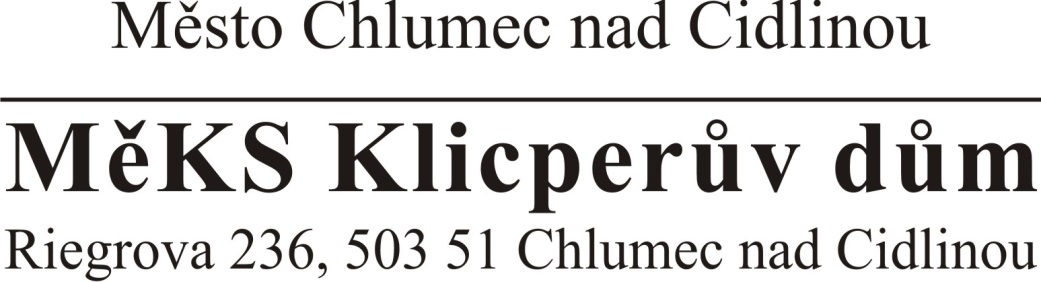 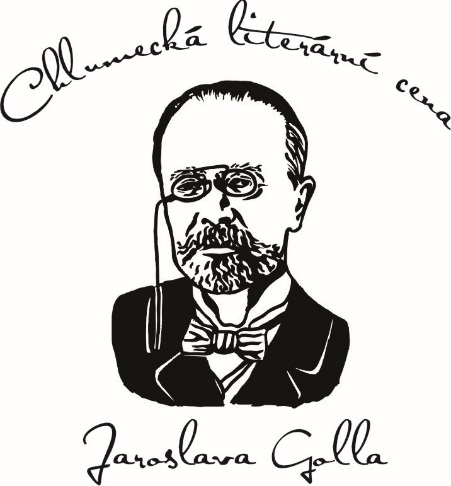 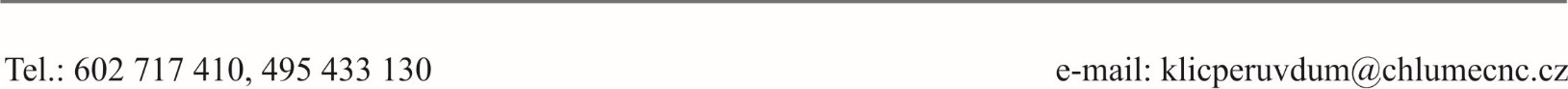 PhDr. Alice Tejkalová Němcová, Ph.D.Děkanka Fakulty sociálních vědUniverzity KarlovySmetanovo nábřeží 6110 01  Praha 1alice.tejkalova@fsv.cuni.czVážená paní děkanko,	z pověření starosty Města Chlumec nad Cidlinou, Ing. Miroslava Uchytila, si dovoluji jménem Organizační komise Chlumecké literární ceny Jaroslava Golla pozvat Vaším prostřednictvím studenty vaší univerzity k účasti na nadcházejícím 4. ročníku této ceny, kterou  Město Chlumec nad Cidlinou každoročně udílí spolu s Fakultou sociálních věd Univerzity Karlovy a Klubem autorů literatury faktu.Chlumecká literární cena Jaroslava Golla pro studenty vysokých škol v řádném denním studiu:uděluje se	- 	1. 2. 3. místo v kategorii                                     čestná uznání, prémieoceňují se      -	literární příspěvky otištěné, odvysílané a odehrané (deníky, časopisy, rozhlas, televize) – za období od 1. 11. 2017 – 30. 4. 2018-	literární práce – (max. 30 normostran tj. 30 řádků na jednu stránku) Díla přihlášená do soutěže hodnotí a k ocenění navrhuje porota složená z osobností města Chlumec nad Cidlinou, Fakulty sociálních věd UK, Institutu komunikačních studií FSV UK,Institutu mezinárodních studií FSV UK a Klubu autorů literatury faktu.Porota pro kategorii VŠ:		Ing. Miroslav Uchytil, starosta města Chlumec n. C., předseda porotyMgr. Eliška Tomalová, Ph.D. – Institut mezinárodních studií FSV UKPhDr. Jan Cebe, Ph.D. – Institut komunikačních studií a žurnalistiky FSV UKDoc. PhDr. Jan Halada, CSc. – Institut komunikačních studií FSV UKPhDr. Jana Vrzalová – předsedkyně Klubu autorů literatury faktuMgr. Helena Krátká – vedoucí Městského muzea LoretaMgr. Milena Komárková – šéfredaktorka Chlumeckých listůTermín vyhlášení soutěže:			1. listopadu 2017Termín pro přihlášení do soutěžea odevzdání díla:				30. dubna 2018Termín vyhlášení výsledkůChlumecké literární ceny J. Golla:		7. září 2018Ing. Miroslav Uchytil v. r.starosta městaMarcela Přerovská v. r.tajemnice Chlumecké literární ceny Jaroslava GollaChlumec nad Cidlinou, 27. února 2018Příloha:	Přihláška do soutěže